T.E.A.C.H. Elementary To Encourage and Challenge Homeschoolers www.teachcleburne.com 3rd Grade-Neely Vasquez3rdgrade.teachcleburne@gmail.com 817-240-3352MATH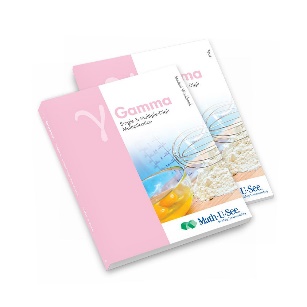 MATH-U-SEE GAMMA STUDENT PACK (contains student workbook and Gamma tests) SKU#: 1031 Gamma Student Pack (demmelearning.com)SOCIAL STUDIES: HISTORICAL FIGURES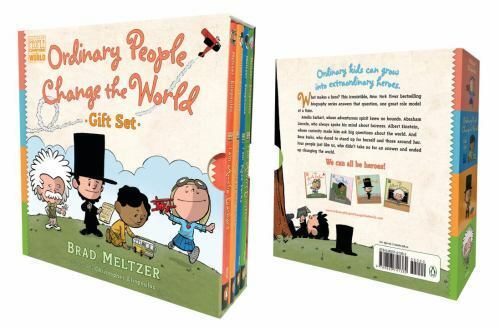 Books to Purchase: Ordinary People Change the World Gift Set by Brad Meltzer (Contains 4 books-Can be found on Amazon)